До 15 декабря 2017 года на базе ГУЗ «Липецкий областной Центр по профилактике и борьбе со СПИД и инфекционными заболеваниями» открыта горячая телефонная линия «Бояться не надо, надо знать!», где каждый желающий сможет задать интересующий его вопрос о ВИЧ-инфекции, мерах личной профилактики. Достоверная информация, полученная от специалиста, поможет развеять сомнения и избежать ненужных страхов. Телефоны горячей линии: 8(4742) 35-54-64, 34-20-77. Время работы с 8:00 до 16:00. Выходные дни суббота и воскресенье.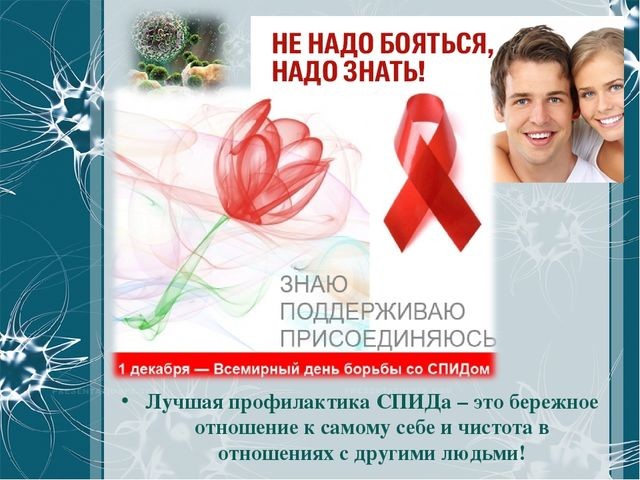 